Филиал Республиканского государственного предприятия на праве хозяйственного ведения «Казгидромет» Министерства экологии и природных ресурсов РК по г.Алматы и Алматинской области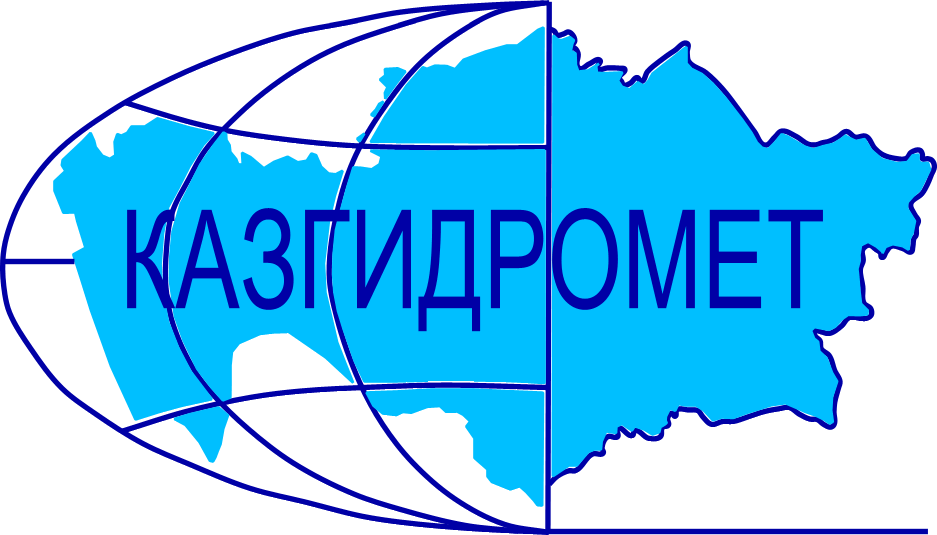 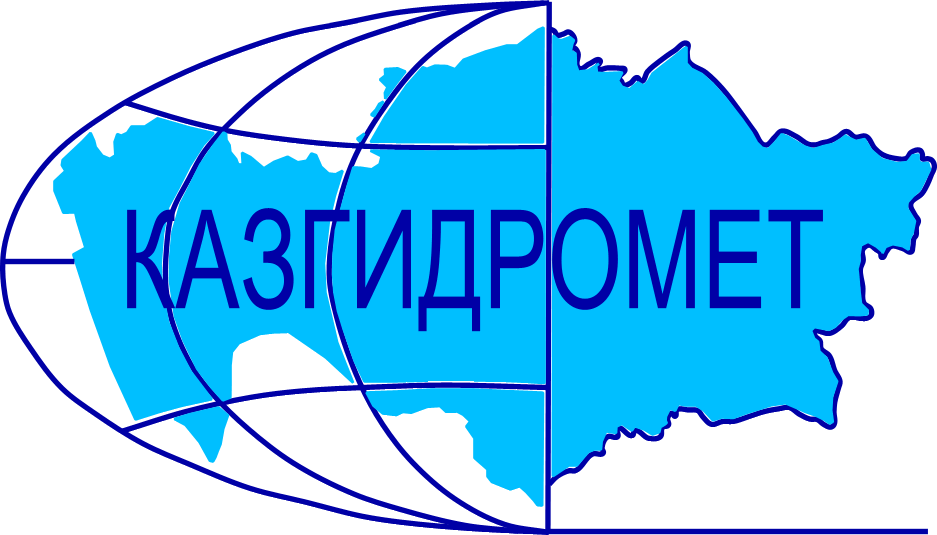 г.Алматы, проспект Абая, 32Ежедневный гидрологический бюллетень № 4 Сведения о состоянии водных объектов г.Алматы и Алматинской области по данным гидрологического мониторинга на государственной сети наблюдений по состоянию на 8 час. 04 марта 2024 годаСведения о водохранилищах Примечание: * - данные отсутствуютДиректор филиала             		                                                                           Т. КасымбекСоставил (а)/Исп.: И. АнцифероваТел.: 2067Қазақстан Республикасы Экология және табиғи ресурстар министрлігінің «Қазгидромет» шаруашылық жүргізу құқығындағы республикалық кәсіпорнының Алматы қаласы және Алматы облысы бойынша филиалыАлматы қаласы, Абай, 32 даңғылы№ 4 Күнделікті гидрологиялық бюллетень Мемлекеттік бақылау желісіндегі гидрологиялық мониторинг деректері бойынша Алматы қаласы және Алматы  облысы су нысандарының 2024 жылғы 04 наурыздағы сағат 8-гі  жай-күйі туралы мәліметтер. Су қоймалары бойынша мәліметтер Ескерту: * - мәліметтер жоқФилиал директоры		                                                                               Т. ҚасымбекЖасады/Орын.: И. АнцифероваТел.: 2067Название гидрологического постаОпасный уровеньводы, смУровень воды, смИзменение уровня воды за сутки, ±смРасход воды, м³/секСостояние водного объектар.Иле-пристань Добын490 241-2237р.Иле-164 км выше Капшагайской ГЭС500322-5288р.Иле-уроч.Капшагай5013040186осевший лёдзаберегишугоходр.Иле-с.Ушжарма3761411ледоставр.Иле-1 км ниже ответвления рук.Жидели3281390ледоставосевший лёдр.Иле-аул Жидели28687-1ледоставр.Иле-протока Суминка548340-1ледоставр.Иле-16 км ниже истока277135-5ледостав с промоинамир.Иле-протока Ир2561400ледоставр.Киши Алматы-МС Мынжылки300река пересохлар.Киши Алматы-альпбаза «Туюксу»62654000,36ледяные мостыр.Киши Алматы-ниже устья р.Сарысай29025200,62ледяные мостыр.Киши Алматы-МП Медеу136870неполный ледоставр.Киши Алматы –г.Алматы24817920,71забереги нависшиер.Батарейка-д/о «Просвещенец»984100,029ледоставр.Бутак-с.Бутак28724300,11ледоставр.Улкен Алматы-1,1 км выше озера Улкен Алматы329293-10,20заберегир.Улкен Алматы-2 км выше устья р.Проходной400247-10,36заберегир.Кумбел-устье1198001,48неполный ледоставледяные мостыр.Проходная-устье31026500,29неполный ледоставледостав с промоинамир.Терисбутак-устье23020300,42ледостав с промоинамир.Каскелен-г.Каскелен33726602,26заберегир.Каскелен-устье21313509,07р.Талгар-г.Талгар3301550заберегир.Есик-г.Есик294река пересохлар.Турген-с.Таутурген18074-10,59р.Узын Каргалы-п.Фабричный1608902,36заберегир.Курты-Ленинский мост46127105,68ледоставр.Шилик-выше вдхр.Бартогай42430408,59шугоходр.Шилик-с.Малыбай1864001,29неполный ледоставр.Темирлик-с.Темирлик27115600,16заберегир.Шарын-уроч.Сарытогай250116-236,5р.Текес-с.Текес20012607,22р.Каркара-у выхода из гор2568404,89неполный ледоставр.Баянкол-с.Баянкол180750неполный ледоставшугоходвнутриводный лёдр.Нарынкол-с.Нарынкол250161-1неполный ледоставвдхр.Капшагай-г.Капшагай115010701ледоставвдхр.Капшагай-МС Карашокы115010791неполный ледостав разводьяоз.Улкен Алматы-на северном берегу1062554-4ледоставНазваниеНПУНПУФактические данныеФактические данныеФактические данныеФактические данныеНазваниеУровеньводы, м БСОбъем, млн. м3Уровеньводы, м БСОбъем, млн. м3Приток, м3/сСброс,м3/сКапшагайское   вдхр.485,0028140478,1717350288186Гидрологиялық бекеттердің атауыСудың шектік деңгейі, смСу дең-гейі,смСу деңгейі-нің тәулік ішінде өзгеруі,± смСу шығыны,  м³/секМұз жағдайы және мұздың қалыңдығы, смІле өз.- Добын айлағы490 241-2237Іле өз.- Қапшағай ГЭС 164 шқ  жоғары500322-5288Іле өз.- Қапшағай шатқалы5013040186шөгінді мұз жағалық мұздаранжыр жүруІле өз.- Үшжарма ауылы3761411мұзқұрсауІле өз.- Жиделі тармағынан 1 шқ төмен3281390мұзқұрсау шөгінді мұзІле өз.- Жиделі ауылы28687-1мұзқұрсауІле өз.- Суминка саласы548340-1мұзқұрсауІле өз.- Жиделі тармағынан 16 шқ төмен277135-5мұз жамылғысындағы жылымдарІле өз.- Ир сағасының тармағы 2561400мұзқұрсауКіші Алматы өз.- Мыңжылқы МС300өзеннің суы тартылып қалдыКіші Алматы өз.- «Тұйықсу» альпбазасы62654000,36ілмек мұзКіші Алматы өз.- Сарысай өзенінің сағасынан төмен29025200,62ілмек мұзКіші Алматы өз.- Медеу МП136870толық емес мұзқұрсауКіші Алматы өз.- Алматы қаласы24817920,71ілмек жағалық мұздарБатарейка өз.- «Просвещенец» демалыс үйі984100,029мұзқұрсауБұтақ өз.- Бұтақ ауылы28724300,11мұзқұрсауҮлкен Алматы өз.-Үлкен Алматы көлінен 1,1 шқ жоғары329293-10,20жағалық мұздарҮлкен Алматы өз.- Проходная өзені сағасынан 2 шқ жоғары400247-10,36жағалық мұздарКүмбел өз.- сағасы1198001,48толық емес мұзқұрсау ілмек мұзПроходная өз.- сағасы31026500,29толық емес мұзқұрсау мұз жамылғысындағы жылымдарТерісбұтақ өз.- сағасы23020300,42мұз жамылғысындағы жылымдарҚаскелен өз.- Қаскелен қаласы33726602,26жағалық мұздарҚаскелен өз.- сағасы21313509,07Талғар өз.- Талғар қаласы3301550жағалық мұздарЕсік өз.- Есік қаласы294өзеннің суы тартылып қалдыТүрген өз.- Таутүрген ауылы18074-10,59Ұзын Қарғалы өз.- Фабричный ауылы1608902,36жағалық мұздар Күрті өз.- Ленин көпірі46127105,68мұзқұрсауШелек өз.- Бартоғай су қоймасынан жоғары42430408,59анжыр жүруШелек өз.- Малыбай ауылы1864001,29толық емес мұзқұрсауТемірлік өз.- Темірлік ауылы27115600,16жағалық мұздарШарын өз.- Сарытоғай шатқалы250116-236,5Текес өз.- Текес ауылы20012607,22Қарқара өз.- таудан шығар жер2568404,89толық емес мұзқұрсауБаянкөл өз.- Баянкөл ауылы180750толық емес мұзқұрсауанжыр жүрусу ішіндегі мұзНарынкөл өз.- Нарынкөл ауылы250161-1толық емес мұзқұрсауҚапшағай су қоймасы-Қапшағай қаласы115010701мұзқұрсауҚапшағай су қоймасы-Қарашоқы МС115010791толық емес мұзқұрсаумұздың ажырауыҮлкен Алматы көлі-сол жағалауы1062554-4мұзқұрсауАтауы Қалыпты тірек деңгейіҚалыпты тірек деңгейіНақты деректерНақты деректерНақты деректерНақты деректерАтауы Су деңгейі,м  БЖКөлем,км3Су деңгейі,м  БЖКөлем,км3Төгім,м3/сНақты ағын,м3/с Қапшағай су қоймасы485,0028140478,1717350288186